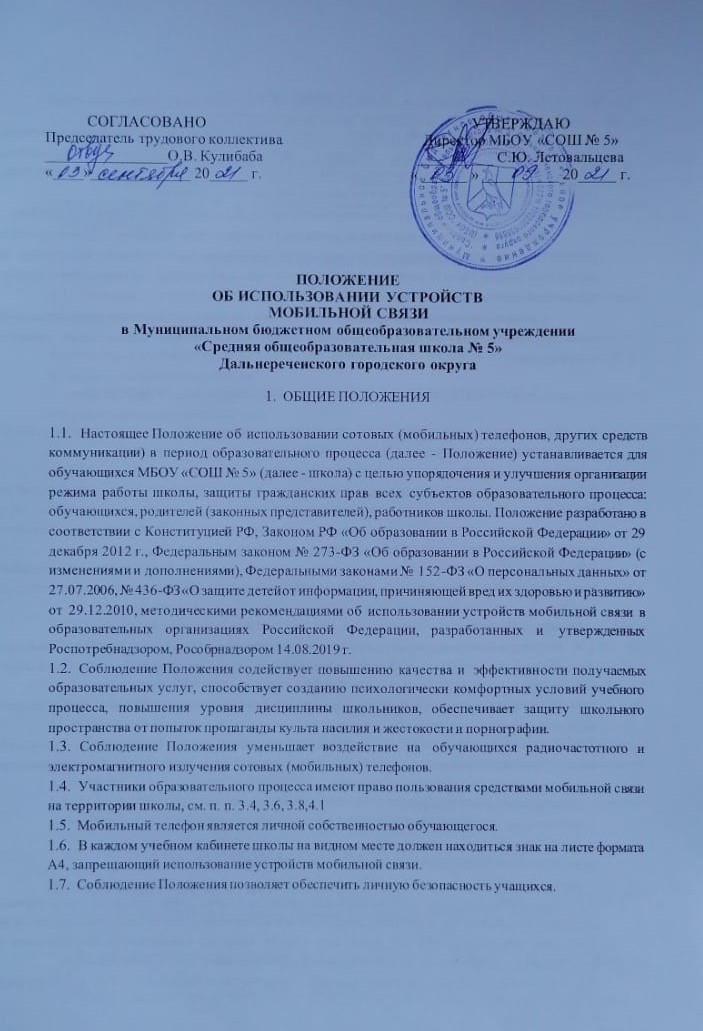 ОСНОВНЫЕ ПОНЯТИЯСотовый (мобильный) телефон - данные телефоны используются для передачи сигналов (представляющих собой речь, текстовые сообщения или изображения) посредством электромагнитных волн, которые передаются через эфир без каких-либо проводных линий связи, средство коммуникации и составляющая имиджа современного человека.Пользователь - субъект образовательного процесса, пользующийся сотовым телефоном.Пропаганда культа насилия и жестокости посредством телефона – демонстрация и распространение окружающим видео- или фото-сюжетов соответствующего содержания (в нарушение Закона РФ «Об особых правилах распространения эротической продукции и запрете пропаганды культа насилия и жестокости»).Сознательное нанесение вреда имиджу школы - съемка в стенах школы режиссированных (постановочных) сцен насилия, вандализма с целью дальнейшей демонстрации сюжетов окружающим.УСЛОВИЯ ПРИМЕНЕНИЯ СОТОВЫХ (МОБИЛЬНЫХ) ТЕЛЕФОНОВИспользование средств мобильной связи (сотовых (мобильных) телефонов) даёт возможность:контролировать местонахождение ребёнка (обучающегося), его самочувствие;осуществлять обмен различными видами информации.Не допускается пользование средствами мобильной связи (сотовый (мобильный) телефон) во время ведения образовательного процесса (урочная деятельность, внеклассные мероприятия) в школе, за исключением детей, нуждающихся в пользовании такими устройствами по состоянию здоровья (мониторинг сахара в крови при сахарном диабете 1 типа и др.)На период ведения образовательного процесса (урочная деятельность, внеклассные мероприятия) в школе владелец устройства мобильной связи (в том числе сотового (мобильного) телефона) должен отключить его, либо отключить звуковой сигнал телефонабеззвучный режим.Учащийся может воспользоваться сотовым (мобильным) телефоном во время образовательного процесса, если преподаватель (учитель) примет решение и посчитает необходимым использование его на уроке.Средства мобильной связи во время ведения образовательного процесса в школе должны находиться в портфелях (рюкзаках, «дипломатах», ранцах и т.п.) обучающегося.Пользование мобильной связью учащимся школы разрешается вне уроков (во время перерывов между учебными занятиями) и иного образовательного процесса в здании школы и на ее территории как современным средством коммуникации:включение сотового телефона;просмотр по телефону наличие и номера пропущенных вызовов;чтение пришедших сообщений и, если в этом есть оправданная и безотлагательная необходимость, перезвонить вызывавшим его абонентам;звонок или сообщение, если в этом будет оправданная и безотлагательная необходимость.Ответственность за сохранность средств мобильной связи лежит только на его владельце (родителях, законных представителях владельца). Школа не несет материальной ответственности за утерянные средства мобильной связи. Все случаи хищения имущества рассматриваются в установленном законом порядке и преследуются в соответствии с законодательством РФ.Обучающиеся могут использовать на уроке планшеты или электронные книги в рамках учебной программы только с разрешения учителя и с учетом норм, установленных СанПиН 2.4.2.2821-10.Педагогическим и другим работникам также запрещено пользоваться мобильным телефоном во время учебных занятий (за исключением экстренных случаев). Во внеурочное же время они обязаны максимально ограничивать себя в пользовании телефоном в присутствии обучающихся.С целью обеспечения открытости школы (размещение фото и видео отчетов о деятельности педагогического коллектива) допускается использование мобильного телефона исключительно в качестве фотоаппарата.ПРАВА ОБУЧАЮЩИХСЯ (ПОЛЬЗОВАТЕЛЕЙ)Пользоваться устройствами мобильной связи (звонить и посылать сообщения) только с целью оперативной связи учащегося:со своими родителями (законными представителями), родственниками, руководителями внешкольных учреждений, в которых они занимаются, и только в случаях оправданной и безотлагательной необходимости;специальными и экстренными службами города (полиция, отдел по чрезвычайным ситуациям, скорая медицинская помощь и т. п.);звонки по мобильному телефону должны быть сделаны только после окончания занятий, мероприятий.Примечание. Перерыв (перемена) между уроками, занятиями учащемуся даны:для отдыха (динамическая разминка (передвижение по коридору), разминка глаз);подготовки к следующему уроку (обсуждение выполнения домашнего задания, повторение правил, подготовка школьных принадлежностей к уроку и т.п.);для посещения столовой и мест общественного пользования.ОБЯЗАННОСТИ ОБУЧАЮЩИХСЯ (ПОЛЬЗОВАТЕЛЕЙ)Пользователь обязан помнить о том, что использование средств мобильной связи во время образовательного процесса, является нарушением конституционного принципа о том, что «осуществление прав и свобод гражданина не должно нарушать права и свободы других лиц» (п. 3 ст. 17 Конституции РФ), следовательно, реализация их права на получение информации (п. 4 ст. 29 Конституции РФ) является нарушением права других учащихся на получение образования (п. 1 ст. 43 Конституции РФ).Пользователь обязан помнить о том, что использование средств мобильной связи для сбора, хранения, использования и распространения информации о частной жизни лица без его согласия не допускается (п. 1 ст. 24 Конституции РФ).В целях обеспечения сохранности средств мобильной связи пользователь обязан не оставлять их без присмотра, в том числе в карманах верхней одежды в гардеробе.ОБУЧАЮЩИМСЯ (ПОЛЬЗОВАТЕЛЯМ) ЗАПРЕЩАЕТСЯ:Использовать средства мобильной связи в период образовательного процесса в любом режиме:звуковоспроизведения (прослушивать музыку, речь (режим «плеер»), в том числе через наушники);фото и видеовоспроизведения (играть в игры, просматривать изображения (текст, рисунки, видеозапись, фотографии);режимы «калькулятор», «часы», «дата», «секундомер», «календарь», «блокнот», «записная книжка» и т.п.;звукозаписи (режим «диктофон»).Класть средство мобильной связи на ученический стол.Использовать средство мобильной связи как фото- или видеокамеру на уроках, нарушая тем самым права участников образовательного процесса на неприкосновенность частной жизни.Прослушивать радио и музыку в помещении школы.Демонстрировать фотографии и снимки, видеозаписи, оскорбляющие достоинство человека, пропагандировать жестокость и насилие посредством средств мобильной связи, сознательно наносить вред имиджу школы.ОТВЕТСТВЕННОСТЬ ЗА НАРУШЕНИЕ ПОЛОЖЕНИЯ.За нарушение настоящего Положения для обучающихся в соответствии с п.п.4 - 7 ст.433 Закона РФ «Об образовании в Российской Федерации» предусматривается дисциплинарная ответственность;За однократное нарушение, оформленное докладной на имя директора, проводится разъяснительная беседа с учащимися в присутствии родителей (законных представителей);При повторных фактах нарушения обучающемуся (с написанием объяснительной записки) объявляется замечание;В случаях систематических нарушений со стороны учащихся вопрос рассматривается комиссией по урегулированию споров между участниками образовательных отношений, которая принимает решение о привлечении к дисциплинарной ответственности.ИНЫЕ ПОЛОЖЕНИЯРодителям (законным представителям) не рекомендуется звонить детям (обучающимся) во время ведения образовательного процесса в школе без необходимости. В случае форс- мажорной ситуации необходимо звонить по телефону школы 8 (42 356) 52-4-47 или по телефону зам. директора 8 (42 356) 52-4-48Пользователям мобильных (сотовых) телефонов необходимо соблюдать культуру пользования средствами мобильной связи:8.2.1 громко не разговаривать;8.2.2 громко не включать музыку;8.2.3 при разговоре соблюдать правила общения.ИЗМЕНЕНИЕ ПОЛОЖЕНИЯСрок действия положения не ограничен.Настоящее Положение является локальным правовым актом школы и не может быть изменено иначе как по решению педагогического совета школы. При изменении законодательства в Положение вносятся изменения в установленном законом порядкеПРОТОКОЛинструктажа родителейпо ознакомлению с Положением об использовании устройств мобильной связиОзвучено Положение об использовании устройств мобильной связи на родительскомсобрании «_____» _____________ 20___ года.С Положением ознакомлены родители «____» классаКлассный руководитель «_____» класса      _______________         _____________________                                                                                подпись                             расшифровкаПРОТОКОЛ инструктажа учащихсяпо ознакомлению с Положением об использовании устройств мобильной связиОзвучено Положение об использовании устройств мобильной связи на классномсобрании «_____» _____________ 20____ года.С Положением ознакомлены учащиеся «____» классаКлассный руководитель «_____» класса      _______________         ____________________                                                                                подпись                              расшифровка№ п/пФ.И.О. родителейДатаРоспись родителей№ п/пФ.И. учащихсяДатаРоспись учащихся